Range Rover Evoque Pure Edition	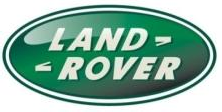 Range Rover Evoque Pure Edition	Range Rover Evoque Pure Edition	Range Rover Evoque Pure Edition	Range Rover Evoque Pure Edition	Range Rover Evoque Pure Edition	Range Rover Evoque Pure Edition	Range Rover Evoque Pure Edition	Range Rover Evoque Pure Edition	MODELGORIVORADNI OBUJAMMJENJAČSNAGAPROSJEČNA EMISIJA CO2PRODAJNA CIJENA (sa PDV-om) Naziv modela	 Naziv modela	 Naziv modela	 Naziv modela	 Naziv modela	 Naziv modela	 Naziv modela	 Naziv modela	 Naziv modela	Pure Edition eD4Diesel2179 ccmRučni - 6110 kW / 150 KS133 g/km252.320 kn Standardna oprema modela	 Standardna oprema modela	 Standardna oprema modela	 Standardna oprema modela	 Standardna oprema modela	 Standardna oprema modela	 Standardna oprema modela	 Standardna oprema modela	 Standardna oprema modela	ABS - sustav protiv blokiranja kotačaAutomatsko paljenje svjetla upozorenja prilikom naglog kočenjaAutomatsko paljenje svjetla upozorenja prilikom naglog kočenjaAutomatsko paljenje svjetla upozorenja prilikom naglog kočenjaAutomatsko paljenje svjetla upozorenja prilikom naglog kočenjaAutomatsko paljenje prednjih svjetalaAutomatsko paljenje prednjih svjetalaDSC - dinamička kontrola stabilnostiPodešavanje prednjih sigurnosnih pojaseva po visiniPodešavanje prednjih sigurnosnih pojaseva po visiniPodešavanje prednjih sigurnosnih pojaseva po visiniSenzor za kišuRSC - sustav kontrole protiv prevrtanjaIsofix priprema za dječje sjedaliceIsofix priprema za dječje sjedaliceIsofix priprema za dječje sjedalicePranje prednjih svjetalaPranje prednjih svjetalaEDC - kontrola okretnog momenta motoraZvučni signal upozorenja za sigurnosne pojaseveZvučni signal upozorenja za sigurnosne pojaseveZvučni signal upozorenja za sigurnosne pojasevePrednja svjetla za magluPrednja svjetla za magluEBD - raspodjela sile kočenjaElektrično podesiva i grijana vanjska ogledala s pokazivačima smjeraElektrično podesiva i grijana vanjska ogledala s pokazivačima smjeraElektrično podesiva i grijana vanjska ogledala s pokazivačima smjeraElektrično podesiva i grijana vanjska ogledala s pokazivačima smjeraXENON prednja svjetlaXENON prednja svjetlaEBA - pomoć pri naglom kočenjuLand Rover pametni ključ s funkcijama zaključavanja/otključavanja/Land Rover pametni ključ s funkcijama zaključavanja/otključavanja/Land Rover pametni ključ s funkcijama zaključavanja/otključavanja/Land Rover pametni ključ s funkcijama zaključavanja/otključavanja/LED dnevna svjetlaCBC - kontrola kočenja u zavojupaljenja svjetala/otvaranja prtljažnog prostorapaljenja svjetala/otvaranja prtljažnog prostorapaljenja svjetala/otvaranja prtljažnog prostoraAutomatsko podešavanje visine snopa svjetalaAutomatsko podešavanje visine snopa svjetalaTSA - sustav kontrole stabilnosti priključnog vozilaLand Rover kit za popravak gumeLand Rover kit za popravak gumeLand Rover kit za popravak gumeBluetooth® priprema za mobilni telefonBluetooth® priprema za mobilni telefonŠest brzina ručni mjenjač s inteligentnim stop/start sustavomŠest brzina ručni mjenjač s inteligentnim stop/start sustavomRučno podesiva prednja sjedala 6/4Ručno podesiva prednja sjedala 6/4Ručno podesiva prednja sjedala 6/4Elektronički servo upravljač (EPAS)Električno podešavanje visine vozačkog sjedalaElektrično podešavanje visine vozačkog sjedalaElektrično podešavanje visine vozačkog sjedalaElektrična parkirna kočnicaSkupno otvaranje svih prozoraSkupno otvaranje svih prozoraSkupno otvaranje svih prozoraSustav protiv proklizavanja kotačaDvozonski automatski klima uređaj s funkcijom filtriranja zrakaDvozonski automatski klima uređaj s funkcijom filtriranja zrakaDvozonski automatski klima uređaj s funkcijom filtriranja zrakaDvozonski automatski klima uređaj s funkcijom filtriranja zrakaPomoć pri kretanju na uzbrdiciPrekriveno spremište na centralnoj konzoli s držačima za dvije čašePrekriveno spremište na centralnoj konzoli s držačima za dvije čašePrekriveno spremište na centralnoj konzoli s držačima za dvije čašePrekriveno spremište na centralnoj konzoli s držačima za dvije čašePaljenje vozila pritiskom na gumbŠtitnici za sunce s osvjetljenjem i ogledalom za vozača i suvozačaŠtitnici za sunce s osvjetljenjem i ogledalom za vozača i suvozačaŠtitnici za sunce s osvjetljenjem i ogledalom za vozača i suvozačaŠtitnici za sunce s osvjetljenjem i ogledalom za vozača i suvozačaPrednja maska, ukrasna letvica na prtljažnim vratima,Uključivanje/isključivanje svjetala za čitanje na dodirUključivanje/isključivanje svjetala za čitanje na dodirUključivanje/isključivanje svjetala za čitanje na dodirbočni ukrasi u obliku oštrice BrunelZadnja klupa djeljiva 60/40Zadnja klupa djeljiva 60/40Zadnja klupa djeljiva 60/40Ukrasna letvica na svim vratima – crna visoki sjajPrekrivka prtljažnosg prostora, pričvrsna hvatišta za učvrščivanje prtljagePrekrivka prtljažnosg prostora, pričvrsna hvatišta za učvrščivanje prtljagePrekrivka prtljažnosg prostora, pričvrsna hvatišta za učvrščivanje prtljagePrekrivka prtljažnosg prostora, pričvrsna hvatišta za učvrščivanje prtljageZadnji spojlerOsvjetljenje prostora za noge sprijeda, pretinca za rukavice i prtljažnog prostoraOsvjetljenje prostora za noge sprijeda, pretinca za rukavice i prtljažnog prostoraOsvjetljenje prostora za noge sprijeda, pretinca za rukavice i prtljažnog prostoraOsvjetljenje prostora za noge sprijeda, pretinca za rukavice i prtljažnog prostoraOsvjetljenje prostora za noge sprijeda, pretinca za rukavice i prtljažnog prostora17" aluminijski naplatci dizajn 1 s gumama 225/65 R17Osvjetljenje u vratima (ručice za otvaranje), svjetlo za čitanje uOsvjetljenje u vratima (ručice za otvaranje), svjetlo za čitanje uOsvjetljenje u vratima (ručice za otvaranje), svjetlo za čitanje uOsvjetljenje u vratima (ručice za otvaranje), svjetlo za čitanje uDjelomično kožna sjedalakabini s vremenskim odmakomkabini s vremenskim odmakomkabini s vremenskim odmakomUpravljač presvučen Oxford kožom s tempomatomPomoć pri parkiranju stragaPomoć pri parkiranju stragaPomoć pri parkiranju stragaOxford kožna ručica mjenjača5" multifunkcionalni zaslon s informacijama za vozača5" multifunkcionalni zaslon s informacijama za vozača5" multifunkcionalni zaslon s informacijama za vozača5" multifunkcionalni zaslon s informacijama za vozačaSaten brušena aluminijska obloga instrument pločeRadio FM/AM, CD, MP3, dupla antenaRadio FM/AM, CD, MP3, dupla antenaRadio FM/AM, CD, MP3, dupla antenaZračni jastuci - za vozača i suvozača, u visini koljena za vozača,Zračni jastuci - za vozača i suvozača, u visini koljena za vozača,Pomoćna utičnica - sprijeda i u prtljažnom prostoruPomoćna utičnica - sprijeda i u prtljažnom prostoruPomoćna utičnica - sprijeda i u prtljažnom prostorubočne zračne zavjese za sve putnike*Informativne cijene. Molimo kontaktirajte Vašeg ovlaštenog Land Rover trgovca za detaljnu kalkulaciju cijene.*Informativne cijene. Molimo kontaktirajte Vašeg ovlaštenog Land Rover trgovca za detaljnu kalkulaciju cijene.*Informativne cijene. Molimo kontaktirajte Vašeg ovlaštenog Land Rover trgovca za detaljnu kalkulaciju cijene.*Informativne cijene. Molimo kontaktirajte Vašeg ovlaštenog Land Rover trgovca za detaljnu kalkulaciju cijene.*Informativne cijene. Molimo kontaktirajte Vašeg ovlaštenog Land Rover trgovca za detaljnu kalkulaciju cijene.*Informativne cijene. Molimo kontaktirajte Vašeg ovlaštenog Land Rover trgovca za detaljnu kalkulaciju cijene.*Informativne cijene. Molimo kontaktirajte Vašeg ovlaštenog Land Rover trgovca za detaljnu kalkulaciju cijene.*Informativne cijene. Molimo kontaktirajte Vašeg ovlaštenog Land Rover trgovca za detaljnu kalkulaciju cijene.*Informativne cijene. Molimo kontaktirajte Vašeg ovlaštenog Land Rover trgovca za detaljnu kalkulaciju cijene.*U preporučenu maloprodajnu cijenu je uključen poseban porez na motorna vozila, PDV i svi zavisni troškovi.*U preporučenu maloprodajnu cijenu je uključen poseban porez na motorna vozila, PDV i svi zavisni troškovi.*U preporučenu maloprodajnu cijenu je uključen poseban porez na motorna vozila, PDV i svi zavisni troškovi.*U preporučenu maloprodajnu cijenu je uključen poseban porez na motorna vozila, PDV i svi zavisni troškovi.*U preporučenu maloprodajnu cijenu je uključen poseban porez na motorna vozila, PDV i svi zavisni troškovi.*U preporučenu maloprodajnu cijenu je uključen poseban porez na motorna vozila, PDV i svi zavisni troškovi.*U preporučenu maloprodajnu cijenu je uključen poseban porez na motorna vozila, PDV i svi zavisni troškovi.*U preporučenu maloprodajnu cijenu je uključen poseban porez na motorna vozila, PDV i svi zavisni troškovi.*U preporučenu maloprodajnu cijenu je uključen poseban porez na motorna vozila, PDV i svi zavisni troškovi.Zadržava se pravo izmjena specifikacija, boja i cijena opisanih modela i dijelovaZadržava se pravo izmjena specifikacija, boja i cijena opisanih modela i dijelovaZadržava se pravo izmjena specifikacija, boja i cijena opisanih modela i dijelovaZadržava se pravo izmjena specifikacija, boja i cijena opisanih modela i dijelovaZadržava se pravo izmjena specifikacija, boja i cijena opisanih modela i dijelovaZadržava se pravo izmjena specifikacija, boja i cijena opisanih modela i dijelovaZadržava se pravo izmjena specifikacija, boja i cijena opisanih modela i dijelovaZadržava se pravo izmjena specifikacija, boja i cijena opisanih modela i dijelovaZadržava se pravo izmjena specifikacija, boja i cijena opisanih modela i dijelovaopreme bez prethodne obavijesti. Za najnovije informacije uvijek se obratite svojem ovlaštenom Land Rover trgovcu.opreme bez prethodne obavijesti. Za najnovije informacije uvijek se obratite svojem ovlaštenom Land Rover trgovcu.opreme bez prethodne obavijesti. Za najnovije informacije uvijek se obratite svojem ovlaštenom Land Rover trgovcu.opreme bez prethodne obavijesti. Za najnovije informacije uvijek se obratite svojem ovlaštenom Land Rover trgovcu.opreme bez prethodne obavijesti. Za najnovije informacije uvijek se obratite svojem ovlaštenom Land Rover trgovcu.opreme bez prethodne obavijesti. Za najnovije informacije uvijek se obratite svojem ovlaštenom Land Rover trgovcu.opreme bez prethodne obavijesti. Za najnovije informacije uvijek se obratite svojem ovlaštenom Land Rover trgovcu.opreme bez prethodne obavijesti. Za najnovije informacije uvijek se obratite svojem ovlaštenom Land Rover trgovcu.opreme bez prethodne obavijesti. Za najnovije informacije uvijek se obratite svojem ovlaštenom Land Rover trgovcu.Cjenik se primjenjuje od 10.12.2014. do objave novog.www.landrover.hrGrand Auto d.o.o., generalni uvoznik i distributer vozila Land Rover za Republiku Hrvatsku.Grand Auto d.o.o., generalni uvoznik i distributer vozila Land Rover za Republiku Hrvatsku.Grand Auto d.o.o., generalni uvoznik i distributer vozila Land Rover za Republiku Hrvatsku.Grand Auto d.o.o., generalni uvoznik i distributer vozila Land Rover za Republiku Hrvatsku.Grand Auto d.o.o., generalni uvoznik i distributer vozila Land Rover za Republiku Hrvatsku.Grand Auto d.o.o., generalni uvoznik i distributer vozila Land Rover za Republiku Hrvatsku.Grand Auto d.o.o., generalni uvoznik i distributer vozila Land Rover za Republiku Hrvatsku.Grand Auto d.o.o., generalni uvoznik i distributer vozila Land Rover za Republiku Hrvatsku.Grand Auto d.o.o., generalni uvoznik i distributer vozila Land Rover za Republiku Hrvatsku.Ljudevita Posavskog 29, Sesvete, 10360 Zagreb. Tel: 01 3710 580; Fax: 01 3710 585Ljudevita Posavskog 29, Sesvete, 10360 Zagreb. Tel: 01 3710 580; Fax: 01 3710 585Ljudevita Posavskog 29, Sesvete, 10360 Zagreb. Tel: 01 3710 580; Fax: 01 3710 585Ljudevita Posavskog 29, Sesvete, 10360 Zagreb. Tel: 01 3710 580; Fax: 01 3710 585Ljudevita Posavskog 29, Sesvete, 10360 Zagreb. Tel: 01 3710 580; Fax: 01 3710 585Ljudevita Posavskog 29, Sesvete, 10360 Zagreb. Tel: 01 3710 580; Fax: 01 3710 585Ljudevita Posavskog 29, Sesvete, 10360 Zagreb. Tel: 01 3710 580; Fax: 01 3710 585Ljudevita Posavskog 29, Sesvete, 10360 Zagreb. Tel: 01 3710 580; Fax: 01 3710 585Ljudevita Posavskog 29, Sesvete, 10360 Zagreb. Tel: 01 3710 580; Fax: 01 3710 585Kralja Držislava 18, 21000 Split. Tel: 021 566-660; Fax: 021 566-670Kralja Držislava 18, 21000 Split. Tel: 021 566-660; Fax: 021 566-670Kralja Držislava 18, 21000 Split. Tel: 021 566-660; Fax: 021 566-670Kralja Držislava 18, 21000 Split. Tel: 021 566-660; Fax: 021 566-670Kralja Držislava 18, 21000 Split. Tel: 021 566-660; Fax: 021 566-670Kralja Držislava 18, 21000 Split. Tel: 021 566-660; Fax: 021 566-670Kralja Držislava 18, 21000 Split. Tel: 021 566-660; Fax: 021 566-670Kralja Držislava 18, 21000 Split. Tel: 021 566-660; Fax: 021 566-670Kralja Držislava 18, 21000 Split. Tel: 021 566-660; Fax: 021 566-670